ТОГТООЛПОСТАНОВЛЕНИЕ № 29от « 18  »  мая   2017 года«Об утверждении Порядка обжалованиямуниципальных нормативных правовых актов»В соответствии со ст. 24, 26, 27, 251 Гражданского процессуального кодекса РФ, 191,192 Арбитражного процессуального кодекса РФ ПОСТАНОВЛЯЮ:Утвердить Порядок обжалования  муниципальных нормативных правовых актов» согласно приложению. Настоящее постановление вступает в силу со дня его                  обнародования/опубликования.Глава МО сельское поселение «Аргада»                                                  Б.Б. ДондуповПриложение к Постановлению от 18.05.2017г. № 27Порядокобжалования нормативных правовых актов и иных решений, органов местного самоуправления муниципального образования сельское поселение «Аргада»Общие Положения.1. Гражданин, организация, считающие, что принятым и опубликованным в установленном порядке нормативным правовым актом органа местного самоуправления или должностного лица нарушаются их права и свободы, гарантированные Конституцией Российской Федерации, законами и другими нормативными правовыми актами, вправе обратиться в суд с заявлением о признании этого акта противоречащим закону полностью или в части.2. С заявлением о признании нормативного правового акта противоречащим закону полностью или в части в суд вправе обратиться Президент Российской Федерации, Правительство Российской Федерации, законодательный (представительный) орган субъекта Российской Федерации, высшее должностное лицо субъекта Российской Федерации, орган местного самоуправления, глава муниципального образования, считающие, что принятым и опубликованным в установленном порядке нормативным правовым актом нарушена их компетенция. 3.  Заявления об оспаривании нормативных правовых актов  подаются в районный суд по месту нахождения органа государственной власти, органа местного самоуправления или должностного лица, принявших нормативный правовой акт.Порядок обжалования муниципальных нормативных правовых актов1.  Заявление об оспаривании нормативного правового акта подается в суд в письменной форме, в котором должны быть указаны:1) наименование суда, в который подается заявление;2) наименование истца (заявителя), его место жительства или, если истцом (заявителем) является организация, ее место нахождения, а также наименование представителя и его адрес, если заявление подается представителем;3) данные о наименовании органа местного самоуправления или должностного лица, принявших оспариваемый нормативный правовой акт, его место нахождения;4) наименование  нормативного правового акта и дата принятия;5) в чем заключается нарушение либо угроза нарушения прав, свобод или законных интересов истца и его требования;6) указание, какие права и свободы гражданина или неопределенного круга лиц нарушаются этим актом или его частью;7) обстоятельства, на которых истец основывает свои требования, и доказательства, подтверждающие эти обстоятельства;8) перечень прилагаемых к заявлению документов.В заявлении могут быть указаны номера телефонов, факсов, адреса электронной почты истца, его представителя, ответчика, иные сведения, имеющие значение для рассмотрения и разрешения дела, а также изложены ходатайства истца.К заявлению об оспаривании нормативного правового акта приобщается копия оспариваемого нормативного правового акта или его части с указанием, каким средством массовой информации и когда опубликован этот акт.Порядок обжалования муниципальных нормативных правовых актов, затрагивающих права и законные интересы лиц в сфере предпринимательской и иной экономической деятельности1. Граждане, организации и иные лица вправе обратиться в арбитражный суд с заявлением о признании недействующим нормативного правового акта, принятого органом местного самоуправления,  должностным лицом, если полагают, что оспариваемый нормативный правовой акт или отдельные его положения не соответствуют закону или иному нормативному правовому акту, имеющим большую юридическую силу, и нарушают их права и законные интересы в сфере предпринимательской и иной экономической деятельности, незаконно возлагают на них какие-либо обязанности или создают иные препятствия для осуществления предпринимательской и иной экономической деятельности.    В заявлении должны быть также указаны:1) наименование органа местного самоуправления, должностного лица, принявших оспариваемый нормативный правовой акт;2) название, номер, дата принятия, источник опубликования и иные данные об оспариваемом нормативном правовом акте;3) права и законные интересы заявителя, которые, по его мнению, нарушаются этим оспариваемым актом или его отдельными положениями;4) название нормативного правового акта, который имеет большую юридическую силу и на соответствие которому надлежит проверить оспариваемый акт или его отдельные положения;5) требование заявителя о признании оспариваемого акта недействующим;6) перечень прилагаемых документов.К заявлению прилагаются документы, указанные в пунктах 1 - 5 статьи 126 АПК РФ, а также текст оспариваемого нормативного правового акта. Порядок обжалования решений, действий (бездействия) Администрации муниципального образования сельское поселение «Аргада»,  самоуправления, должностных лиц, специалистов.   1.  Гражданин, организация вправе оспорить в суде решение, действие (бездействие)  Администрации муниципального образования сельское поселение «Аргада»,  должностных лиц, специалистов, если считают, что нарушены их права и свободы. Гражданин, организация вправе обратиться непосредственно в суд или в вышестоящий в порядке подчиненности орган местного самоуправления, к должностному лицу.   2. К решениям, действиям (бездействию) Администрации муниципального образования сельское поселение «Аргада»,  должностных лиц, специалистов, оспариваемым в порядке гражданского судопроизводства, относятся коллегиальные и единоличные решения и действия (бездействие), в результате которых:- нарушены права и свободы гражданина;- созданы препятствия к осуществлению гражданином его прав и свобод;- на гражданина незаконно возложена какая-либо обязанность или он незаконно привлечен к ответственности.  3. Действия (бездействие) и решения Администрации муниципального образования сельское поселение «Аргада» могут быть обжалованы заинтересованными лицами в досудебном и судебном порядке и в соответствии с законодательством Российской Федерации. Заявители могут обжаловать действия или бездействия в Администрацию Курумканского района или в судебном порядке. Заявители имеют право обратиться с жалобой лично или направить письменное обращение, жалобу (претензию). При обращении заявителей в письменной форме рассмотрение обращений граждан и организаций осуществляется в порядке, установленном нормативными правовыми актами Российской Федерации и Республики Бурятия. Обращения иных заинтересованных лиц рассматриваются в течение 30 дней со дня их поступления в Администрацию сельского поселения. Если в результате рассмотрения обращение признано обоснованным, то принимается решение об устранении нарушений и применении мер ответственности к специалисту, допустившему нарушение. 
При обращении заявителей в письменной форме срок рассмотрения жалобы не должен превышать 30 дней с момента регистрации такого обращения.  2.3. В заявлении должны быть указаны:  1) наименование органа местного самоуправления, должностного лица, принявших оспариваемый нормативный правовой акт; 2)   название, номер, дата принятия, источник опубликования;3) права и законные интересы заявителя, которые, по его мнению, нарушаются этим оспариваемым актом или его отдельными положениями; 4) название нормативного правового акта, который имеет большую юридическую силу и на соответствие которому надлежит проверить оспариваемый акт или его отдельные положения;5) требование заявителя о признании оспариваемого акта недействующим; 6) перечень прилагаемых документов. Заявитель в своём письменном обращении  указывает свои фамилию, имя, отчество, полное наименование для юридического лица, почтовый адрес, по которому должны быть направлены ответ, уведомление о переадресации обращения, излагает суть предложения, заявления или жалобы, ставит личную подпись и дату. По результатам рассмотрения жалобы специалистом принимается решение об удовлетворении требований заявителя либо об отказе в удовлетворении жалобы. Письменный ответ, содержащий результаты рассмотрения обращения направляется заявителю. Если в письменном обращении не указаны фамилия заявителя, направившего обращение, и почтовый адрес, по которому должен быть направлен ответ, ответ на обращение не даётся. При получении письменного обращения, в котором содержатся нецензурные либо оскорбительные выражения, угрозы жизни, здоровью и имуществу специалиста, а также членов его семьи, вправе оставить обращение без ответа по существу поставленных в нём вопросов и сообщить заявителю, направившему обращение, о недопустимости злоупотребления правом. Если текст письменного обращения не поддается прочтению, ответ на обращение не даётся, о чём сообщается заявителю, направившему обращение, если его фамилия и почтовый адрес поддаются прочтению. Если в письменном обращении заявителя содержится вопрос, на который заявителю многократно давались письменные ответы по существу в связи с ранее направляемыми обращениями, и при этом в обращении не приводятся новые доводы или обстоятельства, уполномоченное на то должностное лицо вправе принять решение о безосновательности очередного обращения и прекращении переписки с заявителем по данному вопросу. О данном решении уведомляется заявитель, направивший обращение. Если ответ по существу поставленного в обращении вопроса не может быть дан без разглашения сведений, составляющих государственную или иную охраняемую федеральным законом тайну, заявителю, направившему обращение, сообщается о невозможности дать ответ по существу поставленного в нём вопроса в связи с недопустимостью разглашения указанных сведений. Если причины, по которым ответ по существу поставленных в обращении вопросов не мог быть дан, в последующем были устранены, заявитель вправе вновь направить повторное обращение. Заявители могут сообщить о нарушении своих прав и законных интересов, противоправных решениях, действиях или бездействии специалистов, некорректном поведении или нарушении служебной этики по средством телефонной связи:8-30149) 93-620,  по электронной почте:  e-mail:admargada@yandex.ru или через форму обратной связи Интернет – официального сайта Администрации  сельского поселения «Аргада» по адресу: http://аргада.рф/БУРЯАД РЕСПУБЛИКЫН ХУРУМХААНАЙ АЙМАГАЙ АРГАТАТОСХОНОЙ МУНИЦИПАЛЬНА БАЙГУУЛАМЖЫН ЗАХИРГААН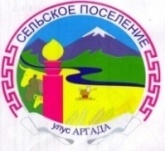 АДМИНИСТРАЦИЯ МУНИЦИПАЛЬНОГО ОБРАЗОВАНИЯ СЕЛЬСКОЕ ПОСЕЛЕНИЕ «АРГАДА»КУРУМКАНСКОГО РАЙОНАРЕСПУБЛИКИ БУРЯТИЯ671634, Республика Бурятия, с. Аргада, ул. Хышиктуева, 8,тел./факс (8-30149) 93-620, e-mail:admargada@yandex.ru